23.07-04.01/101.00/МБ-2022МІНІСТЕРСТВО ОСВІТИ І НАУКИ УКРАЇНИДЕРЖАВНИЙ УНІВЕРСИТЕТ «ЖИТОМИРСЬКА ПОЛІТЕХНІКА»ПРОЄКТОСВІТНЬО-ПРОФЕСІЙНА ПРОГРАМА«Екологія»ЗАТВЕРДЖЕНО Вченою радою державного університету «Житомирська політехніка»Голова вченої ради ___________ Віктор ЄВДОКИМОВ(протокол №__ від «__» червня 2022 р.)Освітня програма вводиться в дію з «__» __________ 2022 р.Ректор університету ___________ Віктор ЄВДОКИМОВ(наказ №____ від «___ » _________ 2022 р.)Житомир – 20221. ПЕРЕДМОВАОсвітньо-професійну програму «Екологія» початкового рівня вищої освіти за спеціальністю 101 «Екологія» галузі знань 10 «Природничі науки», кваліфікація «молодший бакалавр з екології» розроблено робочою групою у складі:1. Ірина ДАВИДОВА – гарант освітньої програми, керівник групи, доцент кафедри екології, кандидат сільськогосподарських наук, доцент;2. Тетяна КУРБЕТ – член групи, доцент кафедри екології, кандидат сільськогосподарських наук, доцент;3. Володимир КРАСНОВ – член групи, професор кафедри екології, доктор сільськогосподарських наук, професор;4. Олена УВАЄВА – член групи, професор кафедри екології, доктор біологічних наук, доцент.5. Зоя ШЕЛЕСТ – член групи, доцент кафедри екології, кандидат біологічних наук, доцент.6. Марія КОРБУТ – член групи, доцент кафедри екології, кандидат технічних наук, доцент.7. Тетяна РАСПУТНА – член групи, стекхолдер, провідний фахівець Управління екології та природних ресурсів Житомирської облдержадміністрації. 8. Катерина ЧЕПЕЛЬ – член групи, студентка гр. ЕО-2мб.9. Роман РАДЧЕНКО – член групи, студент гр. ЕО-2мб.Рецензії зовнішніх стейкхолдерів:1. Тятяна МЯНОВСЬКА – завідувач науково-методичного центру департаменту освіти Житомирської міської ради.2. Олександр ТОЛКАЧ – т.в.о. директора ТОВ «Гранітний кар’єр». 3. Євгеній МЕДВЕДОВСЬКИЙ – начальник Державної екологічної інспекції Поліського округу.1. Профіль освітньої програми зі спеціальності 101 «Екологія»2. Перелік компонентів освітньо-професійної програми 
та їх логічна послідовність2.1. Перелік компонентів освітньо-професійної програми2.2. Структурно-логічна схема освітнього процесуСТРУКТУРНО-ЛОГІЧНА СХЕМА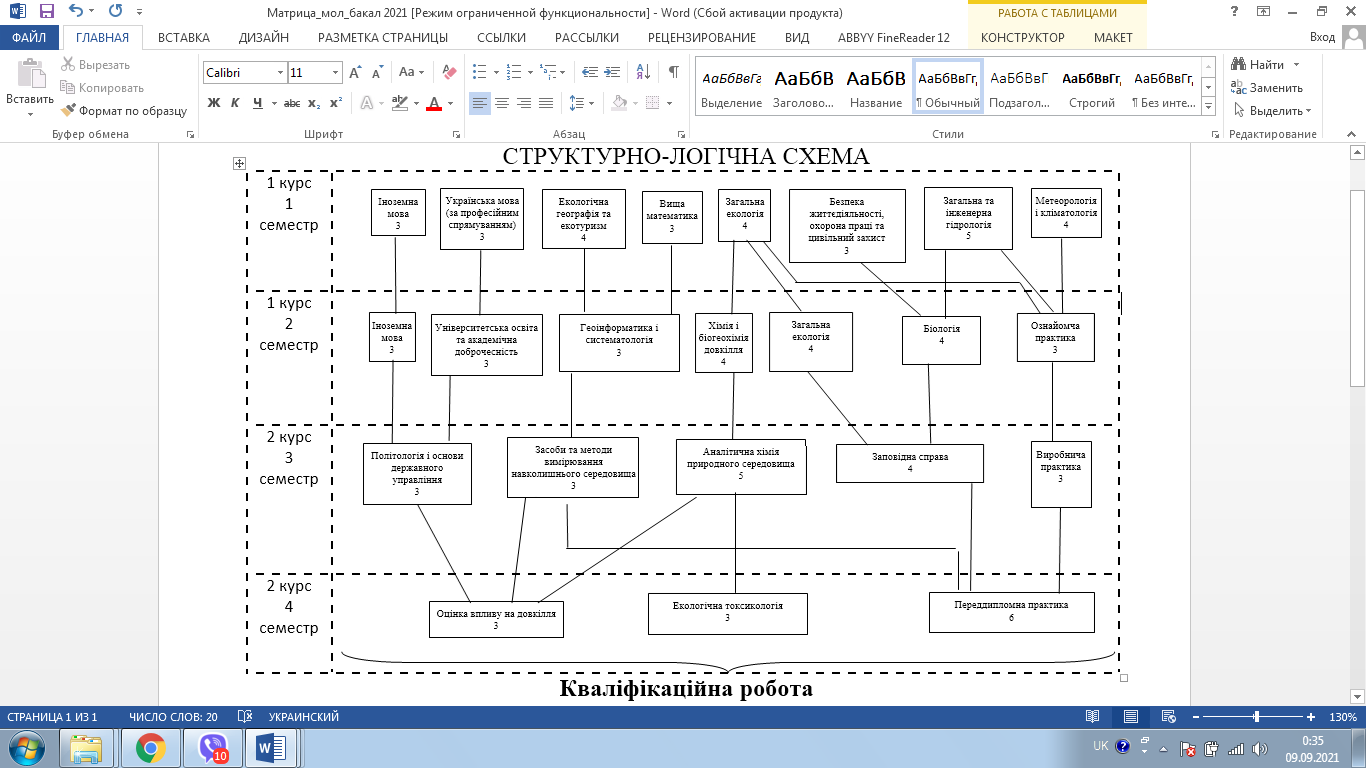 3. Форма атестації здобувачів вищої освітиАтестація здійснюється у формі публічного захисту кваліфікаційної роботи. Кваліфікаційна робота передбачає розв’язання типової спеціалізованої задачі та/або практичної проблеми у сфері екології, охорони довкілля, збалансованого природокористування і сталого розвитку, що характеризується комплексністю та невизначеністю умов, потребує застосування теоретичних положень і методів наук про довкілля. Кваліфікаційні роботи зберігаються на офіційному сайті вищого навчального закладу або його структурного підрозділу і мають бути перевірені (з використанням відповідного програмного забезпечення) на плагіат.Захист кваліфікаційної роботи завершується видачею документу встановленого зразка про присудження йому ступеня молодшого бакалавра із присвоєнням кваліфікації: молодший бакалавр з екології.Гарант освітньої програми, керівник робочої групи, к.с.-г.н., доцент                                                                              Ірина ДАВИДОВАЗавідувач кафедри екології, д.т.н., доцент                                                                                       Ірина ПАЦЕВА4.Матриця відповідності програмних компетентностей компонента5. Матриця забезпечення програмних результатів навчання відповідними компонентами освітньої програмиПочаткового (молодший бакалавр) рівня вищої освітигалузі знань 10 «Природничі науки»спеціальності 101 «Екологія»Кваліфікація: молодший бакалавр з екології1 – Загальна інформація1 – Загальна інформаціяПовна назва вищого навчального закладу та структурного підрозділуДержавний університет «Житомирська політехніка»Гірничо-екологічний факультетКафедра екологіїСтупінь вищої освіти та назва кваліфікації мовою оригіналуПочатковий рівень вищої освітиОсвітня кваліфікація – молодший бакалавр з екологіїОфіційна назва освітньої програмиЕкологіяТип диплому та обсяг освітньої програмиДиплом молодшого бакалавра, одиничний, 120 кредитів ЄКТС, термін навчання 1 рік 10 місяцівНаявність акредитаціїНе акредитованаЦикл/рівеньНРК України – 5 рівень, FQ-EHEA – початковий цикл, EQF-LLL – 5 рівеньПередумовиПовна загальна середня освітаМова(и) викладанняУкраїнськаТермін дії освітньої програмиПостійноІнтернет адреса постійного розміщення опису постійної програмиhttps://ztu.edu.ua/2 – Мета освітньої програми2 – Мета освітньої програмиПідготовка молодших бакалаврів за спеціальністю «Екологія» спрямована на формування у здобувачів вищої освіти комплексу загальних та фахових компетентностей для застосування у професійній діяльності, вирішення типових спеціалізованих завдань у сфері екології, технологій захисту довкілля та раціонального збалансованого природокористування із урахуванням регіональних пріоритетів сталого розвитку.Підготовка молодших бакалаврів за спеціальністю «Екологія» спрямована на формування у здобувачів вищої освіти комплексу загальних та фахових компетентностей для застосування у професійній діяльності, вирішення типових спеціалізованих завдань у сфері екології, технологій захисту довкілля та раціонального збалансованого природокористування із урахуванням регіональних пріоритетів сталого розвитку.3 - Характеристика освітньої програми3 - Характеристика освітньої програмиПредметна область 10 – Природничі науки101 – ЕкологіяОб’єкти вивчення: структура і функціональні компоненти екосистем різного рівня та походження; антропогенний вплив на довкілля та оптимізація природокористування.Цілі навчання: здобуття загальнокультурної та професійно-орієнтованої підготовки, спеціальних умінь та знань, а також досвіду їх практичного застосування в професійній діяльності у сфері екології, охорони довкілля та збалансованого природокористування через теоретичне та практичне навчання. Теоретичний зміст предметної області: поняття, концепції, принципи природничих наук, сучасної екології та їх використання для охорони навколишнього середовища, збалансованого природокористування, технологій захисту довкілля та сталого розвитку. Застосування концепцій, теорій та наукових методів природничих наук для розв’язання спеціалізованих задач та вирішення практичних екологічних проблем, які характеризуються комплексністю, невизначеністю умов з урахуванням регіональних пріоритетів сталого розвитку територій. Методи, методики та технології: здобувач має оволодіти методами збирання, обробки та інтерпретації результатів екологічних досліджень; навичками науково-виробничої, проектної, організаційної та управлінської діяльності; здатністю до педагогічної та просвітницької діяльності в сфері екології, охорони навколишнього середовища, технологій захисту навколишнього середовища та збалансованого природокористування. Інструменти та обладнання: обладнання, устаткування та програмне забезпечення, необхідне для натурних, лабораторних та дистанційних досліджень будови та властивостей екологічних систем різного рівня та походження.Орієнтація освітньої програмиПрограма освітньо-професійна з практико-орієнтованим навчанням (прикладна орієнтація). Структура програми передбачає динамічне та інтерактивне навчання, формування лідерських здібностей. Програма пропонує комплексний підхід до вирішення сучасних екологічних проблем на локальному, регіональному та національному рівнях. Дисципліни програми засновані на теоретичних знаннях, які тісно пов’язані з практичними навичками. Програма дозволяє здобувачам вищої освіти набути необхідних програмних результатів у галузі охорони навколишнього середовища та збалансованого природокористування, з урахуванням регіональних пріоритетів сталого розвитку.Основний фокус освітньої програми Вища освіта в галузі екології. Програма пропонує комплексний підхід до вирішення практичних проблем у галузі екології, охорони навколишнього середовища та збалансованого природокористування шляхом теоретичного навчання та практичної підготовки, орієнтована на використання сучасних приладів та засобів екологічного моніторингу, новітніх інформаційних технологій. Програма фокусується на формуванні у здобувачів вищої освіти комплексу знань, умінь та навичок для застосування з урахуванням регіональних пріоритетів сталого розвитку територій: в професійній діяльності у сфері екології, охорони довкілля та збалансованого природокористування.Ключові слова: екологія, довкілля, природоохоронна діяльність, забруднюючі речовини, раціональне природокористування.Особливості програмиВимагає спеціальної практики на підприємствах або в організаціях, які займаються природоохоронною діяльністю.На основі здобутих базових знань, здобувачі зможуть продовжити навчання за освітніми програмами бакалаврського рівня в галузі екології, технологій захисту довкілля та раціонального управління використання природних ресурсів.Високий рівень підготовки забезпечується розвиненою міжнародною співпрацею та залученням до освітнього процесу провідних фахівців з охорони навколишнього середовища та суміжних галузей. Фахівці, залучені до професійної і наукової підготовки, пройшли стажування у провідних європейських університетах, мають міжнародний досвід освітньої і наукової діяльності.4 – Придатність випускників  до працевлаштування та подальшого навчання4 – Придатність випускників  до працевлаштування та подальшого навчанняПридатність до працевлаштуванняПрофесійна діяльність в галузях природоохоронної сфери, інженерно-технологічної діяльності на промислових підприємствах та в проектних установах, у природозахисних організаціях органів державної влади та інспекційної діяльності з екологічного нагляду та ін. Права випускників на працевлаштування не обмежуються.Подальше навчанняМожливість навчання за програмою підготовки бакалавра 6 рівня НРК України, першого циклу FQ-EHEA та 6 рівня EQF-LLL.5 – Викладання та оцінювання5 – Викладання та оцінюванняВикладання та навчанняСтудентоцентроване, проблемно-орієнтоване навчання, ініціативне самонавчання. Проблемні, інтерактивні, проєктні, інформаційно-комп’ютерні, саморозвиваючі, колективні та інтегративні, контекстні технології навчання, навчання з допомогою електронного ресурсу (дистанційне), навчання на основі досліджень. Викладання проводиться у вигляді: лекцій, семінарів, практичних занять, лабораторних робіт, самостійного навчання, індивідуальних занять, при проходженні практики в управлінських установах та у виробничих умовах тощо. Акцент робиться на практичному навчанні, особистому саморозвитку, груповій роботі, умінні презентувати результати навчання.ОцінюванняПоточне опитування, тестовий контроль, презентація індивідуальних завдань, звіти команд, звіти з практики. Підсумковий контроль – екзамени та заліки з урахуванням накопичених балів поточного контролю. Атестація – підготовка та публічний захист кваліфікаційної роботи.6 – Програмні компетентності6 – Програмні компетентностіІнтегральна компетентністьЗдатність вирішувати типові спеціалізовані задачі у сфері екології, технологій захисту навколишнього середовища і збалансованого природокористування, або у процесі навчання, що передбачає застосування положень і методів наук про довкілля і характеризується певною невизначеністю умов, нести відповідальність за результати своєї діяльності та контролювати інших осіб у певних ситуаціях.Загальні компетентності (К)К01. Знання та розуміння предметної області та розуміння професійної діяльностіК02. Навички використання інформаційних і комунікаційних технологій.К03. Здатність спілкуватися державною мовою як усно, так і письмово.К04. Здатність спілкуватися іноземною мовою.К05. Здатність спілкуватися з представниками інших професійних груп різного рівня (з експертами з інших галузей знань/видів економічної діяльності).К06.Здатність працювати в команді.К07. Здатність розробляти та управляти проєктами.К08.Здатність діяти соціально відповідально та свідомо.К09. Здатність приймати обґрунтовані рішення.Фахові компетентності спеціальності (ФК)К10. Здатність до критичного осмислення основних теорій, методів та принципів природничих, математичних та соціально-економічних наук.К11. Здатність до оцінки впливу на довкілля процесів техногенезу, виявлення екологічних ризиків, пов’язаних з виробничою діяльністю.К12. Здатність проводити спостереження та інструментальний і лабораторний контроль навколишнього середовища.К13. Здатність обґрунтовувати необхідність та розробляти заходи для захисту та раціонального використання повітряного та водного середовищ, земельних ресурсів, поводження з відходами.К14. Здатність до використання сучасних інформаційних ресурсів для пошуку інформації, проведення екологічних досліджень та візуалізації отриманих результатів.К15. Здатність до використання міжнародного та вітчизняного досвіду для вирішення регіональних та транскордонних екологічних проблем. К16. Здатність до розробки та управління природоохоронними заходами та/або екологічними проектами.К17. Здатність організувати роботу на підприємстві відповідно до екологічних вимог та вимог охорони праці.К18. Здатність проводити оцінку загальної екологічної ситуації.7 – Програмні результати навчання7 – Програмні результати навчанняПР01. Розуміння основних екологічних законів, правил та принципів охорони довкілля та природокористування, управління природоохоронними діями та/або екологічними проектами.ПР02. Розуміння основних принципів, концепцій, проблем в сфері екології, охорони довкілля та оптимального природокористування. ПР03. Навички оцінки стану довкілля та інструментального і лабораторного контролю.ПР04. Здатність виявляти фактори, що визначають формування ландшафтно-біологічного різноманіття, вирішувати проблеми формування територій природно-заповідного фонду та екологічної мережі.ПР05. Уміння розв’язувати проблеми у сфері захисту навколишнього середовища із застосуванням загальноприйнятих та/або стандартних підходів. ПР06. Здатність до прогнозування та попередження впливу технологічних процесів та виробництв на навколишнє середовище та організм людини. ПР07. Уміння формувати тексти, робити презентації та повідомлення, доносити результати діяльності до професійної аудиторії та широкого загалу. ПР8. Здатність поєднувати навички самостійної та командної роботи задля отримання результату у сфері захисту навколишнього середовища та раціонального природокористування.ПР9. Здатність підвищувати професійний рівень шляхом використання інформаційних джерел, продовження формальної освіти та самоосвіти, виконання наукових досліджень. ПР10. Здатність розробляти проекти і практичні рекомендації щодо захисту довкілля та раціонального використання повітряного та водного середовищ, земельних ресурсів, поводження з відходами. ПР11. Здатність застосовувати практичні навички одержання та візуалізації інформації щодо поточного стану різних компонентів довкілля.ПР12. Здатність до самостійного планування і виконання та формування результатів екологічних завдань та проектів.ПР13. Здатність до проектування систем і технологій захисту навколишнього середовища  та забезпечення їх функціонування. ПР01. Розуміння основних екологічних законів, правил та принципів охорони довкілля та природокористування, управління природоохоронними діями та/або екологічними проектами.ПР02. Розуміння основних принципів, концепцій, проблем в сфері екології, охорони довкілля та оптимального природокористування. ПР03. Навички оцінки стану довкілля та інструментального і лабораторного контролю.ПР04. Здатність виявляти фактори, що визначають формування ландшафтно-біологічного різноманіття, вирішувати проблеми формування територій природно-заповідного фонду та екологічної мережі.ПР05. Уміння розв’язувати проблеми у сфері захисту навколишнього середовища із застосуванням загальноприйнятих та/або стандартних підходів. ПР06. Здатність до прогнозування та попередження впливу технологічних процесів та виробництв на навколишнє середовище та організм людини. ПР07. Уміння формувати тексти, робити презентації та повідомлення, доносити результати діяльності до професійної аудиторії та широкого загалу. ПР8. Здатність поєднувати навички самостійної та командної роботи задля отримання результату у сфері захисту навколишнього середовища та раціонального природокористування.ПР9. Здатність підвищувати професійний рівень шляхом використання інформаційних джерел, продовження формальної освіти та самоосвіти, виконання наукових досліджень. ПР10. Здатність розробляти проекти і практичні рекомендації щодо захисту довкілля та раціонального використання повітряного та водного середовищ, земельних ресурсів, поводження з відходами. ПР11. Здатність застосовувати практичні навички одержання та візуалізації інформації щодо поточного стану різних компонентів довкілля.ПР12. Здатність до самостійного планування і виконання та формування результатів екологічних завдань та проектів.ПР13. Здатність до проектування систем і технологій захисту навколишнього середовища  та забезпечення їх функціонування. 8 – Ресурсне забезпечення реалізації програми8 – Ресурсне забезпечення реалізації програмиКадрове забезпеченняРобоча група: 2 доктори наук, професори, 4 кандидати наук, доценти, 2 студенти освітнього ступеню «молодший бакалавр» спеціальності 101 «Екологія»Гарант освітньої програми: доцент кафедри екології, кандидат сільськогосподарських наук, доцент Давидова І.В., має стаж науково-педагогічної роботи більше 16 років.Всі науково-педагогічні працівники, залучені до реалізації освітньої програми є співробітниками Державного університету «Житомирська політехніка», мають науковий ступінь і вчене звання та підтверджений рівень наукової і професійної активності.Матеріально-технічне забезпеченняМатеріально-технічне забезпечення відповідає ліцензійним вимогам щодо надання освітніх послуг у сфері вищої освіти і є достатнім для забезпечення якості освітнього процесу.Інформаційне та навчально-методичне забезпеченняІнформаційне та навчально-методичне забезпечення освітньої програми з підготовки фахівців зі спеціальності 101 «Екологія» відповідає ліцензійним вимогам, має актуальний змістовий контент, базується на сучасних інформаційно-комунікаційних технологіях.9 – Академічна мобільність9 – Академічна мобільністьНаціональна кредитна мобільністьІндивідуальна академічна мобільність уможливлюється в рамках міжуніверситетських договорів про встановлення науково-освітянських відносин для задоволення потреб розвитку освіти і науки з Одеським державним екологічним університетом, Вінницьким національним технічним університетом, Національним університетом біоресурсів і природокористування України, Національним університетом водного господарства та природокористування.Допускаються індивідуальні угоди про академічну мобільність для навчання та проведення досліджень в університетах та наукових установах України. Кредити, отримані в інших університетах України, перераховуються відповідно до довідки про академічну мобільність.Міжнародна кредитна мобільністьЗабезпечується відповідно до підписаних міжнародних угод та меморандумів із наступними установами: Вища школа м. Лілль (Франція), Університет м. Флоренція (Італія), Університет м. Парма (Італія), Університет ім. М. Коперника (Польща) та Шведський університет сільськогосподарських наук.Навчання іноземних здобувачів вищої освітиНа навчання за результатами співбесіди приймаються іноземні громадяни на умовах контракту, які мають документ про здобутий рівень освіти та відповідний рівень успішності, що дають право для вступу на бакалаврат відповідно до законодавства країни, що видала документ про здобутий рівень освіти.Код н/дКомпоненти освітньої програми 
(навчальні дисципліни, курсові проекти (роботи), 
практики, кваліфікаційна робота)Кількість кредитівФорма підсумк. контролю1234Обов’язкові компоненти ОПОбов’язкові компоненти ОПОбов’язкові компоненти ОПОбов’язкові компоненти ОПОК1Іноземна мова6залікзалікОК2Українська мова (за професійним спрямуванням)3екзаменОК3Геоінформатика і системологія3залікОК4Екологічна географія та екотуризм4залікОК5Вища математика3екзаменОК6Метеорологія  і кліматологія4екзаменОК7Хімія і біогеохімія довкілля4залікОК8Загальна та інженерна гідрологія5екзаменОК9Безпека життєдіяльності, охорона праці та цивільний захист3залікОК10Політологія і основи державного управління3екзаменОК11Загальна екологія8залікекзаменОК12Університетська освіта та академічна доброчесність3залікОК13Аналітична хімія природного середовища5екзаменОК14Біологія4екзаменКРОК15Екологічна токсикологія3залікОК16Заповідна справа4залікКРОК17Засоби та методи вимірювання навколишнього середовища3залікОК18Оцінка впливу на довкілля3екзаменОК19Ознайомча практика33ОК20Виробнича практика33ОК21Переддипломна практика66ОК22Кваліфікаційна робота66Загальний обсяг обов’язкових компонент:Загальний обсяг обов’язкових компонент:8989Вибіркові компоненти ОПВибіркові компоненти ОПВибіркові компоненти ОПВибіркові компоненти ОПВК1.1Дисципліна загальної підготовки №1*3екзаменВК1.2Дисципліна загальної підготовки №2*4екзаменВК2.1Дисципліна професійної підготовки №1**4залікВК2.2Дисципліна професійної підготовки №2**4екзаменВК2.3Дисципліна професійної підготовки №3**4залікВК2.4Дисципліна професійної підготовки №4**4екзаменВК2.5Дисципліна професійної підготовки №5**4залікВК2.6Дисципліна професійної підготовки №6**4екзаменЗагальний обсяг вибіркових компонент:Загальний обсяг вибіркових компонент:3131ЗАГАЛЬНИЙ ОБСЯГ ОСВІТНЬОЇ ПРОГРАМИЗАГАЛЬНИЙ ОБСЯГ ОСВІТНЬОЇ ПРОГРАМИ120120Фізичне виховання***заліки* - Студент має обрати 7 кредитів з врахуванням тижневого навантаження, допускається заміна на навчальні дисципліни інших спеціальностей** - Студент має обрати 24 кредити з врахуванням тижневого навантаження*** - За рахунок вільного часу здобувача освіти (секції)* - Студент має обрати 7 кредитів з врахуванням тижневого навантаження, допускається заміна на навчальні дисципліни інших спеціальностей** - Студент має обрати 24 кредити з врахуванням тижневого навантаження*** - За рахунок вільного часу здобувача освіти (секції)* - Студент має обрати 7 кредитів з врахуванням тижневого навантаження, допускається заміна на навчальні дисципліни інших спеціальностей** - Студент має обрати 24 кредити з врахуванням тижневого навантаження*** - За рахунок вільного часу здобувача освіти (секції)* - Студент має обрати 7 кредитів з врахуванням тижневого навантаження, допускається заміна на навчальні дисципліни інших спеціальностей** - Студент має обрати 24 кредити з врахуванням тижневого навантаження*** - За рахунок вільного часу здобувача освіти (секції)Код н/дКомпоненти освітньої програми 
(навчальні дисципліни, курсові проекти/роботи, практики, кваліфікаційна робота)Кількість кредитівЗаг. обсяг годинФорма підсумк. контролю12345І курс, 1 семестрІ курс, 1 семестрІ курс, 1 семестрІ курс, 1 семестрІ курс, 1 семестрОК1Іноземна мова390залікОК2Українська мова (за професійним спрямуванням)390екзаменОК4Екологічна географія та екотуризм4120залікОК5Вища математика390екзаменОК6Метеорологія  і кліматологія4120екзаменОК8Загальна та інженерна гідрологія5150екзаменОК9Безпека життєдіяльності, охорона праці та цивільний захист390залікОК11Загальна екологія4120залікФізичне вихованнязалікІ курс, 2 семестрІ курс, 2 семестрІ курс, 2 семестрІ курс, 2 семестрІ курс, 2 семестрОК1Іноземна мова390залікОК3Геоінформатика і системологія390залікОК7Хімія і біогеохімія довкілля4120залікОК11Загальна екологія4120екзаменОК12Університетська освіта та академічна доброчесність390залікОК14Біологія4120екзаменКРОК19Ознайомча практика390залікВК1.1Дисципліна загальної підготовки №1390екзаменВК1.2Дисципліна загальної підготовки №24120екзаменФізичне вихованнязалік2 курс, 3 семестр2 курс, 3 семестр2 курс, 3 семестр2 курс, 3 семестр2 курс, 3 семестрОК10Політологія і основи державного управління390екзаменОК13Аналітична хімія природного середовища5150екзаменОК16Заповідна справа4120залікКРОК17Засоби та методи вимірювання навколишнього середовища390залікОК20Виробнича практика390залікВК2.1Дисципліна професійної підготовки 14120залікВК2.4Дисципліна професійної підготовки 44120екзаменВК2.5Дисципліна професійної підготовки 54120залікФізичне вихованнязалік2 курс, 4 семестр2 курс, 4 семестр2 курс, 4 семестр2 курс, 4 семестр2 курс, 4 семестрОК15Екологічна токсикологія390залікОК18Оцінка впливу на довкілля390екзаменОК21Переддипломна практика6180залікОК22Кваліфікаційна робота6180екзаменВК2.2Дисципліна професійної підготовки 24120екзаменВК2.3Дисципліна професійної підготовки 34120залікВК2.6Дисципліна професійної підготовки 64120екзаменЗАГАЛЬНИЙ ОБСЯГ ОСВІТНЬОЇ ПРОГРАМИЗАГАЛЬНИЙ ОБСЯГ ОСВІТНЬОЇ ПРОГРАМИ1203600К01К02К03К04К05К06К07К08К09К10К11К12К13К14К15К16К17К18ОК1**ОК2**ОК3**ОК4**ОК5**ОК6**ОК7**ОК8**ОК9***ОК10**ОК11***ОК12**ОК13**ОК14*ОК15**ОК16**ОК17****ОК18***ОК19*********ОК20*********ОК21*********ОК22**************ПР 1ПР 2ПР 3ПР 4ПР 5ПР 6ПР 7ПР 8ПР 9ПР 10ПР 11ПР 12ПР 13ОК1**ОК2**ОК3**ОК4***ОК5**ОК6**ОК7**ОК8***ОК9***ОК10**ОК11**ОК12**ОК13***ОК14***ОК15***ОК16**ОК17**ОК18**ОК19********ОК20*******ОК21*********ОК22************